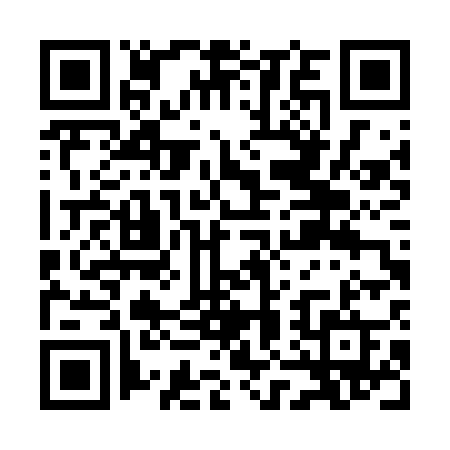 Ramadan times for Crane Eater, Georgia, USAMon 11 Mar 2024 - Wed 10 Apr 2024High Latitude Method: Angle Based RulePrayer Calculation Method: Islamic Society of North AmericaAsar Calculation Method: ShafiPrayer times provided by https://www.salahtimes.comDateDayFajrSuhurSunriseDhuhrAsrIftarMaghribIsha11Mon6:466:467:551:495:117:447:448:5312Tue6:456:457:531:495:127:457:458:5413Wed6:436:437:521:495:127:467:468:5514Thu6:426:427:511:485:127:477:478:5615Fri6:406:407:491:485:137:487:488:5716Sat6:396:397:481:485:137:487:488:5817Sun6:386:387:471:485:137:497:498:5818Mon6:366:367:451:475:147:507:508:5919Tue6:356:357:441:475:147:517:519:0020Wed6:336:337:421:475:147:527:529:0121Thu6:326:327:411:465:157:527:529:0222Fri6:306:307:401:465:157:537:539:0323Sat6:296:297:381:465:157:547:549:0324Sun6:276:277:371:465:157:557:559:0425Mon6:266:267:351:455:157:567:569:0526Tue6:246:247:341:455:167:567:569:0627Wed6:236:237:331:455:167:577:579:0728Thu6:226:227:311:445:167:587:589:0829Fri6:206:207:301:445:167:597:599:0930Sat6:196:197:291:445:177:597:599:1031Sun6:176:177:271:435:178:008:009:101Mon6:166:167:261:435:178:018:019:112Tue6:146:147:241:435:178:028:029:123Wed6:136:137:231:435:178:038:039:134Thu6:116:117:221:425:178:038:039:145Fri6:106:107:201:425:188:048:049:156Sat6:086:087:191:425:188:058:059:167Sun6:076:077:181:415:188:068:069:178Mon6:056:057:161:415:188:068:069:189Tue6:046:047:151:415:188:078:079:1910Wed6:026:027:141:415:188:088:089:20